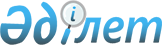 Об организации общественных работ по Панфиловскому району
					
			Утративший силу
			
			
		
					Постановление акимата Панфиловского района Алматинской области от 02 февраля 2012 года N 76. Зарегистрировано Управлением юстиции Панфиловского района Департамента юстиции Алматинской области 29 февраля 2012 года N 2-16-151. Утратило силу постановлением акимата Панфиловского района Алматинской области от 30 января 2013 года N 16      Сноска. Утратило силу постановлением акимата Панфиловского района Алматинской области от 30.01.2013 N 16.      Примечание РЦПИ:

      В тексте сохранена авторская орфография и пунктуация.       

В соответствии с подпунктом 13) пункта 1 статьи 31 Закона Республики Казахстан от 23 января 2011 года "О местном государственном управлении и самоуправлении в Республике Казахстан", подпунктом 5) статьи 7 и статьи 20 Закона Республики Казахстан от 23 января 2001 года "О занятости населения" и постановлением Правительства Республики Казахстан от 19 июня 2001 года N 836 "О мерах по реализации Закона Республики Казахстан от 23 января 2001 года "О занятости населения", акимат района ПОСТАНОВЛЯЕТ:



      1. Организовать общественные работы путем создания временных рабочих мест для безработных, в соответствии со спросом и предложением.



      2. Утвердить согласно приложения перечень организаций, виды, объемы и конкретные условия общественных работ, размеры оплаты труда участников и источник их финансирования.



      3. Государственному учреждению "Отдел занятости и социальных программ Панфиловского района" (Жакыбай Азат Жапарович) направить безработных на общественные работы.



      4. Признать утратившим силу постановление акимата Панфиловского района от 30 декабря 2010 года "О порядке проведения оплачиваемых общественных работ на 2011 год" за номером 577 (зарегистрированное в государственном Реестре нормативных правовых актов от 28 января 2011 года за N 2-16-130, опубликованное в газете "Жаркент өңірі" за N 8 от 12 февраля 2011 года).



      5. Контроль за исполнением настоящего постановления возложить на заместителя акима района Раева Амантая Абдыкадыровича.



      6. Настоящее постановление вступает в силу с момента государственной регистрации в органах юстиции и вводится в действие по истечении десяти календарных дней после дня его первого официального опубликования.      Аким района                                Е. Келемсеит

Приложение

к постановлению акимата

Панфиловского района за N 76

от 02 февраля 2012 года

"Об организации общественных

работ по Панфиловскому району" 

Перечень организаций, виды, объемы и конкретные условия

общественных работ, размеры оплаты труда участников и источник

их финансирования
					© 2012. РГП на ПХВ «Институт законодательства и правовой информации Республики Казахстан» Министерства юстиции Республики Казахстан
				NПеречень

организацийВиды

общественных

работОбъемы и

конкретные

условияРазмеры

оплаты

труда

участниковИсточник

финанси-

рования1

 2

 

 3

 

 4

 

 5

 

 6

 

 7

 

 8

 

 9

 

 10

 

 11

 

 12

 

 13

 

 14Аппарат

акима города

ЖаркентаАппарат

акима

Айдарлин-

ского

сельского

округаАппарат

акима

Бирликского

сельского

округаАппарат

акима

Коктальского

сельского

округаАппарат

акима

Коныролен-

ского

сельского

округаАппарат

акима

Сарыбельского

сельского

округаАппарат

акима

Пинджимского

сельского

округаАппарат

акима

Улкенагаш-

ского

сельского

округаАппарат

акима

Чулокайского

сельского

округаАппарат

акима

Ушаральского

сельского

округаАппарат

акима

Улкеншыган-

ского

сельского

округаАппарат

акима

Баскунчин-

ского

сельского

округаАппарат

акима

Талдынского

сельского

округаАппарат

акима

Жаскентского

сельского

округа1. Помощь

организациям

жилищно-

коммунального

хозяйства в

уборке

территории

города и

сельских

населенных

пунктов.

2.Озеленение и

благоустройство

в целях

экологического

оздоровления

региона.

3.Ремонтно-

дорожные

работы

(озеленение

обочин дорог,

уборка от

мусора обочин

дорог, очистка

дорожных

элементов,

побелка,

покраска,

вывозка

мусора,

обрезка сухих

веток

деревьев)

4. Очистка и

прокопка

уличных

арыков.

5. Ремонт и

покраска

ограждений.

6. Посадка

саженцев и

уход за ними.

7. Помощь в

заполнении

похозяйствен-

ных

книг (обход

домов в

округе, помощь

в подсчете

скота,

оказание

помощи при

копировании и

выдаче

документов).

8. Помощь в

приеме

документов на

получение

адресной

социальной

помощи и

пособий детям

до 18 лет

(обход домов в

округе, помощь

в подсчете

скота, помощь

в подшивке

документов, их

копировании и

выдаче).

9. Помощь в

восстановлении

историко-

архитектурных

памятников

(покраска,

очистка,

побелка).Общественные

работы

организуются

путем создания

временных

рабочих мест;

предназначены

специально для

безработных;

количество

рабочих мест

практически не

ограничено,

работы носят

временный

характер и для

их организации

не могут быть

использованы

постоянные

рабочие места

и вакансии;

возможность

организовать

работы на

условиях

неполного

рабочего

времени и по

гибкому

графику;

обладают

экономической,

социальной и

экологической

полезностью

для региона;

предоставляют

возможность

временного

трудоустройства

лицам, не

имеющим

специального

образования;

объемы работ

согласно

заявок

работодателей.Установлен-

ный

законода-

тельством

Республики

Казахстан

минимальный

размер

заработной

платыМестный

бюджет2Государствен-

ное

учреждение

"Отдел по

делам

обороны

Панфиловского

района

Алматинской

области"Помощь в

проведении

региональных

общественных

кампаний,

помощь в

проведении

призывной

кампании

(раздача

повесток,

помощь в

подшивке

документов и

их

копировании)Общественные

работы

организуются

путем создания

временных

рабочих мест;

предназначены

специально для

безработных;

количество

рабочих мест

практически не

ограничено,

работы носят

временный

характер и для

их организации

не могут быть

использованы

постоянные

рабочие места

и вакансии;

возможность

организовать

работы на

условиях

неполного

рабочего

времени и по

гибкому

графику;

обладают

экономической,

социальной и

экологической

полезностью

для региона;

предоставляют

возможность

временного

трудоустройства

лицам, не

имеющим

специального

образования;

объемы работ

согласно

заявок

работодателей.Установлен-

ный

законода-

тельством

Республики

Казахстан

минимальный

размер

заработной

платыМестный бюджет3Государствен-

ное

учреждение

"Районная

библиотека

акима

Панфиловского

района"Помощь в

восстановлении

книжного фонда

(приведение в

порядок,

переплет

порванных

книг)Общественные

работы

организуются

путем создания

временных

рабочих мест;

предназначены

специально для

безработных;

количество

рабочих мест

практически не

ограничено,

работы носят

временный

характер и для

их организации

не могут быть

использованы

постоянные

рабочие места

и вакансии;

возможность

организовать

работы на

условиях

неполного

рабочего

времени и по

гибкому

графику;

обладают

экономической,

социальной и

экологической

полезностью

для региона;

предоставляют

возможность

временного

трудоустройства

лицам, не

имеющим

специального

образования;

объемы работ

согласно

заявок

работодателей.Установлен-

ный

законода-

тельством

Республики

Казахстан

минимальный

размер

заработной

платыМестный

бюджет4Панфиловский

филиал

государствен-

ного

учреждения

"Государствен-

ный архив

Алматинской

области"Помощь в

восстановлении

архивного

фонда

(приведение в

порядок

архивных

документов,

подшивка

старых

документов)Общественные

работы

организуются

путем создания

временных

рабочих мест;

предназначены

специально для

безработных;

количество

рабочих мест

практически не

ограничено,

работы носят

временный

характер и для

их организации

не могут быть

использованы

постоянные

рабочие места

и вакансии;

возможность

организовать

работы на

условиях

неполного

рабочего

времени и по

гибкому

графику;

обладают

экономической,

социальной и

экологической

полезностью

для региона;

предоставляют

возможность

временного

трудоустройства

лицам, не

имеющим

специального

образования;

объемы работ

согласно

заявок

работодателей.Установлен-

ный

законода-

тельством

Республики

Казахстан

минимальный

размер

заработной

платыМестный

бюджет5Государствен-

ное

учреждение

"Управление

юстиции

Панфиловского

района

Департамента

юстиции

Алматинской

области

Министерства

юстиции

Республики

Казахстан"Помощь в

восстановлении

архивного

фонда

(приведение в

порядок

архивных

документов,

подшивка

старых

документов)Общественные

работы

организуются

путем создания

временных

рабочих мест;

предназначены

специально для

безработных;

количество

рабочих мест

практически не

ограничено,

работы носят

временный

характер и для

их организации

не могут быть

использованы

постоянные

рабочие места

и вакансии;

возможность

организовать

работы на

условиях

неполного

рабочего

времени и по

гибкому

графику;

обладают

экономической,

социальной и

экологической

полезностью

для региона;

предоставляют

возможность

временного

трудоустройства

лицам, не

имеющим

специального

образования;

объемы работ

согласно

заявок

работодателей.Установлен-

ный

законода-

тельством

Республики

Казахстан

минимальный

размер

заработной

платыМестный

бюджет6Общественное

объединение

"Жаркентское

городское

объединение

общества

инвалидов"1. Помощь

одиноким

престарелым,

инвалидам

(побелка

домов,

покраска,

уборка)

2. Оказание

помощи в

работе

дворовых

клубов

(побелка,

покраска,

уборка)

3. Оказание

помощи в

проведении

ремонта жилья

участников

Великой

Отечественной

Войны

(побелка,

покраска,

уборка)Общественные

работы

организуются

путем создания

временных

рабочих мест;

предназначены

специально для

безработных;

количество

рабочих мест

практически не

ограничено,

работы носят

временный

характер и для

их организации

не могут быть

использованы

постоянные

рабочие места

и вакансии;

возможность

организовать

работы на

условиях

неполного

рабочего

времени и по

гибкому

графику;

обладают

экономической,

социальной и

экологической

полезностью

для региона;

предоставляют

возможность

временного

трудоустройства

лицам, не

имеющим

специального

образования;

объемы работ

согласно

заявок

работодателей.Установлен-

ный

законода-

тельством

Республики

Казахстан

минимальный

размер

заработной

платыМестный

бюджет7Общественное

объединение

"Союз

ветеранов

Афганистана

"Жәрдем-А"1. Поддержка

социально

уязвимых слоев

населения,

помощь в

работе с

подростками из

неблагополучных

семей (помощь

школам в

организации

свободного

времени

подростков,

организация

спортивных

секций)

2. Содействие

развитию

спортивных

клубов

(подготовка

игровых

площадок,

помощь в

проведении

турниров)Общественные

работы

организуются

путем создания

временных

рабочих мест;

предназначены

специально для

безработных;

количество

рабочих мест

практически не

ограничено,

работы носят

временный

характер и для

их организации

не могут быть

использованы

постоянные

рабочие места

и вакансии;

возможность

организовать

работы на

условиях

неполного

рабочего

времени и по

гибкому

графику;

обладают

экономической,

социальной и

экологической

полезностью

для региона;

предоставляют

возможность

временного

трудоустройства

лицам, не

имеющим

специального

образования;

объемы работ

согласно

заявок

работодателей.Установлен-

ный

законода-

тельством

Республики

Казахстан

минимальный

размер

заработной

платыМестный

бюджет8Панфиловский

районный

филиал

общественного

объединения

"Народно-

Демократи-

ческая

партия "Нур

Отан"

Алматинской

областиДоставка

писем,

подшивка

документов и

оказание

помощи при

копировании и

выдаче

документовОбщественные

работы

организуются

путем создания

временных

рабочих мест;

предназначены

специально для

безработных;

количество

рабочих мест

практически не

ограничено,

работы носят

временный

характер и для

их организации

не могут быть

использованы

постоянные

рабочие места

и вакансии;

возможность

организовать

работы на

условиях

неполного

рабочего

времени и по

гибкому

графику;

обладают

экономической,

социальной и

экологической

полезностью

для региона;

предоставляют

возможность

временного

трудоустройства

лицам, не

имеющим

специального

образования;

объемы работ

согласно

заявок

работодателей.Установлен-

ный

законода-

тельством

Республики

Казахстан

минимальный

размер

заработной

платыМестный

бюджет9Панфиловское

районное

отделение

Алматинского

областного

филиала

"Государствен-

ного центра

по выплате

пенсий"Доставка

писем,

подшивка

документов и

оказание

помощи при

копировании и

выдаче

документовОбщественные

работы

организуются

путем создания

временных

рабочих мест;

предназначены

специально для

безработных;

количество

рабочих мест

практически не

ограничено,

работы носят

временный

характер и для

их организации

не могут быть

использованы

постоянные

рабочие места

и вакансии;

возможность

организовать

работы на

условиях

неполного

рабочего

времени и по

гибкому

графику;

обладают

экономической,

социальной и

экологической

полезностью

для региона;

предоставляют

возможность

временного

трудоустройства

лицам, не

имеющим

специального

образования;

объемы работ

согласно

заявок

работодателей.Установлен-

ный

законода-

тельством

Республики

Казахстан

минимальный

размер

заработной

платыМестный

бюджет10Государствен-

ное

учреждение

"Панфиловское

районное

управление

казначейства

Департамента

казначейства

по

Алматинской

области

Комитета

казначейства

Министерства

финансов

Республики

Казахстан"Доставка

писем,

подшивка

документов и

оказание

помощи при

копировании и

выдаче

документовОбщественные

работы

организуются

путем создания

временных

рабочих мест;

предназначены

специально для

безработных;

количество

рабочих мест

практически не

ограничено,

работы носят

временный

характер и для

их организации

не могут быть

использованы

постоянные

рабочие места

и вакансии;

возможность

организовать

работы на

условиях

неполного

рабочего

времени и по

гибкому

графику;

обладают

экономической,

социальной и

экологической

полезностью

для региона;

предоставляют

возможность

временного

трудоустройства

лицам, не

имеющим

специального

образования;

объемы работ

согласно

заявок

работодателей.Установлен-

ный

законода-

тельством

Республики

Казахстан

минимальный

размер

заработной

платыМестный

бюджет